Committee on WIPO Standards (CWS)Sixth SessionGeneva, October 15 to 19, 2018QUESTIONNAIRE ON THE ELECTRONIC REPRESENTATIONS OF DESIGNSDocument prepared by the Design Representation Task Force	The Committee on WIPO Standards (CWS) at its fifth session held from May 29 to June 2, 2017 created the new Task No. 57 to “Collect information about the requirements from industrial property offices and customers; and prepare recommendations for electronic visual representations of designs”.  It also established the Design Representation Task Force (DRTF) to carry out the Task. 	In order to collect the information from industrial property offices (IPOs), the Task Force prepared a draft questionnaire, which is reproduced as the Annex of this document.  In the preparation, the Task Force noted that the current requirements on the electronic representations of designs are very different.  For example, some IPOs accept 2D image files only while others accept 3D model or even video files.  Therefore, in order to prepare the recommendations for electronic visual representations of designs, the Task Force requests the CWS to encourage IPOs to actively participate in the survey.	The Task Force plans to conduct a survey in December 2018 and report the outcome of survey at the seventh session of the CWS if the proposed questionnaire is approved at this session (see paragraph 8 of documents CWS/6/28).  The International Bureau should be requested to prepare and issue a circular inviting IP Offices to complete the questionnaire. 	The CWS is invited to:(a)	note the content of the present document and its Annex; (b)	consider and decide on the proposed questionnaire on electronic visual representation regarding industrial designs, as reproduced in the Annex to the present document;  and(c)	consider and decide on the proposed actions to be undertaken by the Design Representation Task Force and the International Bureau, as specified in paragraph 3, above. [Annex follows]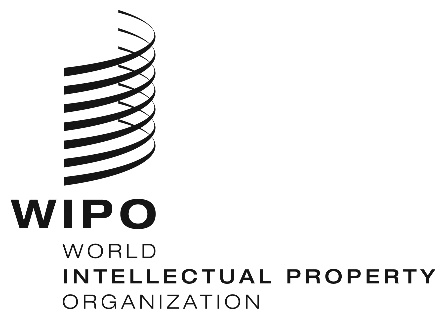 ECWS/6/29    CWS/6/29    CWS/6/29    ORIGINAL:  englishORIGINAL:  englishORIGINAL:  englishDATE:  AUGUST 9, 2018 DATE:  AUGUST 9, 2018 DATE:  AUGUST 9, 2018 